 «УТВЕРЖДАЮ»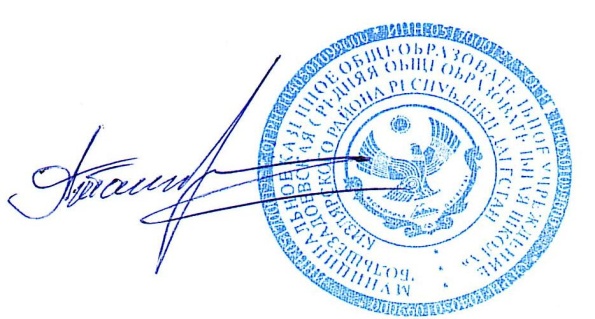 директор школы ____________ Абдулгамидов М.М.Приказ №  от «01».09.2023 г.ПЛАНдействий МКОУ «Большезадоевская СОШ»при установлении уровней террористической опасностиВ связи с усилением террористических угроз на территории Российской Федерации, обусловленных повышенной террористической активностью в Европе запрещенного в России так называемого Исламского государства Пречистенская средняя школа усиливает меры антитеррористической защищенности учреждения и прилегающей к нему территории.                 МКОУ «Большезадоевская СОШ» при   реализации мероприятий   по    противодействию   терроризму  функционирует  в  следующих  уровнях терро-ристической опасности:повседневной деятельности  - при отсутствии террористической угрозы;повышенный («СИНИЙ»)– при наличии требующей подтверждения информации о реальной возможности совершения террористического акта;высокий («ЖЕЛТЫЙ») – при наличии подтвержденной информации о реальной возможности совершения террористического акта;критический («КРАСНЫЙ») – при наличии информации о совершенном террористическом акте либо о совершении действий, создающих непосредственную угрозу террористического акта.Основные мероприятия, проводимые в МКОУ «Большезадоевская СОШ» при установлении уровней террористической опасностиИНСТРУКЦИЯПО ДЕЙСТВИЯМ РУКОВОДИТЕЛЕЙ ОУ ПРИ УСТАНОВЛЕНИИ УРОВНЕЙ ТЕРРОРИСТИЧЕСКОЙ ОПАСНОСТИВ соответствии с требованиями Указа Президента Российской Федерации от 14.06.2012 № 851 «О порядке установления уровней террористической опасности, предусматривающих принятие дополнительных мер по обеспечению безопасности личности, общества и государства» руководителям организаций, при установлении  уровней террористической опасности, необходимо выполнить следующие мероприятия:I. При установлении повышенного («синего») уровня террористической опасности:Информировать сотрудников и охрану организации об установлении повышенного («синего») уровня террористической опасности. Провести дополнительные инструктажи по порядку действий при угрозе совершения или совершении террористического акта (в том числе по действиям при обнаружении подозрительных предметов);Провести проверки технологического и иного оборудования, а также усилить патрулирование прилегающей к зданию территории (каждые 2 часа), на которой находится организация, обращая особое внимание на уязвимые критические элементы и потенциально опасные участки, места хранения пожаро-взрыво-опасных материалов, в целях выявления возможных мест закладки подозрительных предметов, подозрительных на принадлежность к взрывоопасным устройствам. При обнаружении на территории объекта, предметов, которые могут быть использованы либо принадлежать взрывным устройствам, не трогать и не вскрывать их. Незамедлительно сообщить о находке в правоохранительные органы. Обеспечить оцепление охраной подходов к обнаруженному предмету на расстоянии не менее 100 метров;Ужесточить пропускной режим, досмотровые мероприятия сотрудников организаций, посетителей, транспорта. В случае противоправного проникновения в здание организации неизвестных лиц, незамедлительно информировать об этом правоохранительные органы;Следить за дальнейшей информацией. При снятии (изменении) уровня террористической опасности, информировать об этом сотрудников и охрану организации;II. При установлении высокого («желтого») уровня террористической опасности:Выполнять мероприятия, предусмотренные при установлении повышенного («синего») уровня террористической опасности;Уточнить расчет имеющихся сил и средств, предназначенных для ликвидации последствий террористического акта, а также технических средств и специального оборудования для проведения спасательных работ;Провести дополнительные тренировки среди сотрудников организации по практическому применению сил и средств, привлекаемых в случае возникновения угрозы террористического акта;Проверить готовность сотрудников организации, осуществляющих функции по локализации кризисных ситуаций и отработать их совместные действия по пресечению террористического акта и спасению людей;Определить места, пригодные для временного размещения сотрудников организации, эвакуированных с объекта в случае введения правового режима контртеррористической операции;Провести эвакуацию персонала, незадействованного в мероприятиях проверки технологического оборудования и осмотра территории.III. При установлении высокого («желтого») уровня террористической опасности:Выполнять мероприятия, предусмотренные при введении повышенного («синего») и высокого («желтого») уровней террористической опасности;Усилить охрану уязвимых критических элементов и потенциально опасных участков производства;Принять неотложные меры по спасению людей, охране имущества, оставшегося без присмотра, содействовать бесперебойной работе спасательных служб;Обеспечить эвакуацию всего оперативного персонала с объекта в случае введения режима контртеррористической операции;Содействовать приведению в состояние готовности группировки сил и средств, созданной для проведения контртеррористической операции.Уровни террористической опасности-повышенный («синий»):при наличии требующей подтверждения информации о реальной возможности совершения террористического акта-высокий («желтый»): при наличии подтвержденной информации о реальной возможности совершения террористического акта-критический («красный»): при наличии информации о совершенном террористическом акте либо о совершении действий, создающих непосредственную угрозу террористического акта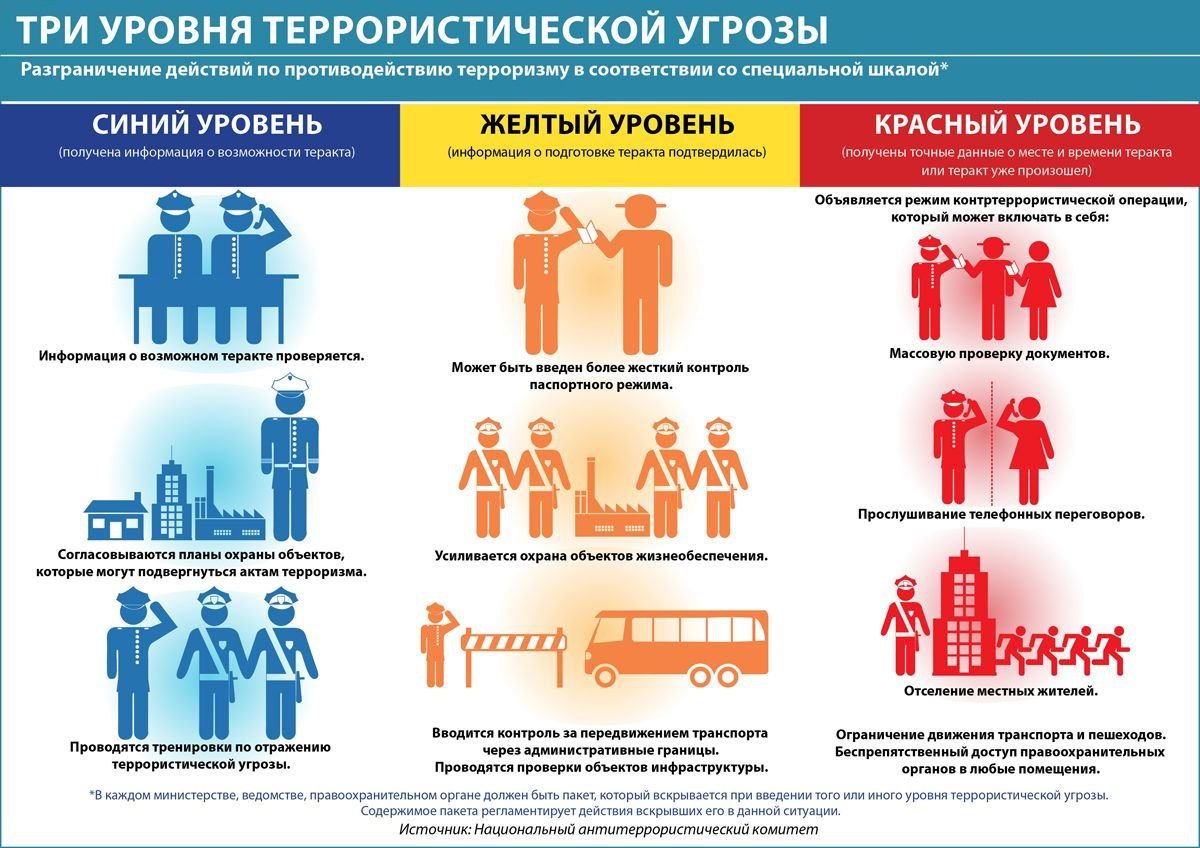 №МероприятиеВремяОтветственные1Уровень повседневной деятельностиУровень повседневной деятельностиУровень повседневной деятельности1.1Изучение и анализ информации о состоянии общественно-политической и социально-экономической обстановки на территории образовательной организации, выработка необходимых предложений по устранению причин и условий, оказывающих негативное влияние на уровень антитеррористической защищённости школы.ПостоянноДиректор школы, ответственный за антитеррористическую защищённость1.2Организация необходимых мероприятий по профилактике терроризма, обеспечению защищенности организации от возможных террористических посягательств, а также по минимизации и (или) ликвидации последствий террористических актов, осуществление контроля реализации этих мер.ПостоянноДиректор школы, ответственный за антитеррористическую защищённость1.3Разработкаплана  первоочередных мероприятий по пресечению террористического акта на территории образовательной организации. Проведение расчета сил и средств образовательной организации, привлекаемых  к выполнению  задач по эвакуации, медицинскому обеспечению.ПостоянноДиректор школы, ответственный за антитеррористическую защищённость1.4Присутствие на занятиях по обучению  населения района от вероятных террористических посягательств, порядку действий в случае угрозы и возникновения кризисных ситуаций, проведение тренировок и учений по действиям при угрозе террористического акта.ПостоянноДиректор школы, ответственный за антитеррористическую защищённость2.При ПОВЫШЕННОМ («синий») уровне террористической опасности – при наличии требующей подтверждения информации о реальной возможности совершения теракта (время «Ч» – время поступления сигнала)При ПОВЫШЕННОМ («синий») уровне террористической опасности – при наличии требующей подтверждения информации о реальной возможности совершения теракта (время «Ч» – время поступления сигнала)При ПОВЫШЕННОМ («синий») уровне террористической опасности – при наличии требующей подтверждения информации о реальной возможности совершения теракта (время «Ч» – время поступления сигнала)2.1Получение информации о введении ПОВЫШЕННОГО («синего») уровня террористической опасности«Ч»+0.30Директор школы, ответственный за антитеррористическую защищённость 2.2Получение подтверждения о достоверности информации о  реальной возможности совершения террористического акта на территории города Кизляр и Кизлярского района «Ч»+0.40Директор школы, ответственный за антитеррористическую защищённость2.3Изучение поступившей информации и организация  своевременного информирования работников организации, как вести себя в условиях угрозы совершения террористического акта«Ч» + 1,00Директор школы, ответственный за антитеррористическую защищённость2.5Организация  и проведение проверок и осмотров закрепленной территории и помещений здания образовательной организации  в целях выявления возможных мест закладки взрывных устройств.«Ч» + 1,30Директор школы, ответственный за антитеррористическую защищённость2.6Уточнение плана выполнения основных мероприятий при угрозе или совершения террористического акта, состава и задач функциональных групп, порядка взаимодействия с отделом образования«Ч» +  2.00Директор школы, ответственный за антитеррористическую защищённость3.При ВЫСОКОМ («желтый») уровне террористической опасности – при наличии подтвержденной информации о реальной возможности совершения теракта (время «Ч» – время поступления сигнала)При ВЫСОКОМ («желтый») уровне террористической опасности – при наличии подтвержденной информации о реальной возможности совершения теракта (время «Ч» – время поступления сигнала)При ВЫСОКОМ («желтый») уровне террористической опасности – при наличии подтвержденной информации о реальной возможности совершения теракта (время «Ч» – время поступления сигнала)3.1Получение информации о введении ВЫСОКОГО («желтого») уровня террористической опасности«Ч»+ 0.30Директор школы, ответственный за антитеррористическую защищённость  3.2Получение подтверждения о достоверности информации о  реальной возможности совершения террористического акта на территории посёлка Пречистое или близлежащих объектов«Ч» + 0.40Директор школы, ответственный за антитеррористическую защищённость 3.3 Уточнение плана выполнения основных мероприятий при угрозе или совершения террористического акта, состава и задач функциональных групп, порядка взаимодействия с Управлением образования Кизлярского района.«Ч» +  1.00Директор школы, ответственный за антитеррористическую защищённость 3.4Проведение проверок  готовности работников от  террористических посягательств и отработка их возможных действий по пресечению террористического акта и спасению людей.«Ч» +1.20Директор школы, ответственный за антитеррористическую защищённость 4. При КРИТИЧЕСКОМ («красный») уровне террористической опасности – при наличии информации о совершенном террористическом акте либо о совершении действий, создающих непосредственную угрозу террористического акта  (время «Ч» – время поступления сигнала)При КРИТИЧЕСКОМ («красный») уровне террористической опасности – при наличии информации о совершенном террористическом акте либо о совершении действий, создающих непосредственную угрозу террористического акта  (время «Ч» – время поступления сигнала)При КРИТИЧЕСКОМ («красный») уровне террористической опасности – при наличии информации о совершенном террористическом акте либо о совершении действий, создающих непосредственную угрозу террористического акта  (время «Ч» – время поступления сигнала) 4.1Получение информации о введении КРИТИЧЕСКОГО («красный») уровня террористической опасности«Ч»+ 0,30Директор школы, ответственный за антитеррористическую защищённость 4.3Приведение в готовность нештатных групп работников организации по отработке действии в случаи  совершения повторных террористических актов«Ч» +  0.50Директор школы, ответственный за антитеррористическую защищённость 4.4Организация непрерывного контроля за окружающей обстановкой«Ч» +  1.00Директор школы, ответственный за антитеррористическую защищённость 5.При проведении первоочередных мероприятий по пресечению террористического актаПри проведении первоочередных мероприятий по пресечению террористического актаПри проведении первоочередных мероприятий по пресечению террористического акта 5.1Организация и постоянное осуществление анализа информации окружающей обстановки«Ч» + 0,20Директор школы, ответственный за антитеррористическую защищённость 5.2Организация сбора  информации о наличии жертв террористического акта, повреждениях инфраструктуры на территории образовательной организации. «Ч» + 0.30Директор школы, ответственный за антитеррористическую защищённость 5.3Организация  взаимодействия с органами внутренних дел по усилению охраны образовательной организации.«Ч» + 0.40Директор школы, ответственный за антитеррористическую защищённость 5.4Уточнение  расчета сил и средств для выполнения первоочередных мероприятий, состава  и задач функциональных групп для оказания содействия правоохранительным органам и минимизации последствий террористического акта:  - группа эвакуации – по осуществлению эвакуации учащихся (воспитанников), персонала и материальных ценностей из зоны проведения первоочередных мероприятий;  - группа медицинского обеспечения – по организации медицинской и психологической помощи пострадавшим, обеспечению их эвакуации в лечебные учреждения.«Ч» + 1.00Директор школы, ответственный за антитеррористическую защищённость 5.5       Предоставление руководителю оперативной группы ОМВД схемы объекта.«Ч» + 1.20Директор школы, ответственный за антитеррористическую защищённость,  заместитель директора по АХР 5.6Проведение мероприятий по оповещению и информированию родителей воспитанников о сложившейся обстановке и проводимых мероприятиях.«Ч» + 2.00Директор школы, ответственный за антитеррористическую защищённость,  учителя5.7Организация мероприятий по эвакуации из зоны совершения террористического акта воспитанников, персонала, материальных ценностей образовательной организации.«Ч» + 2.30Директор школы, ответственный за антитеррористическую защищённость,  учителя6.При проведении контртеррористической операции.При проведении контртеррористической операции.При проведении контртеррористической операции.6.1Получение информации о введении правового режима контртеррористической операции  и перечня применяемых мер и временных ограничений.«Ч» + 1.00Директор школы, ответственный за антитеррористическую защищённость6.2 Доведение до персонала, учащихся образовательной организации информации о введении правового режима контртеррористической операции и временных ограничений.«Ч» + 1.10Директор школы, ответственный за антитеррористическую защищённость6.3Организация эвакуации персонала, учащихся образовательной организации и размещения их в безопасных местах.«Ч» + 1.30Директор школы, ответственный за антитеррористическую защищённость,  учителя6.4 Уточнение с представителя оперативного штаба карт-схем образовательной организации и прилегающей территории, схемами коммуникаций, силовых, водопроводно-канализационных сетей и отопительной системы и подробным планом БТИ с экспликацией помещений объекта захвата.«Ч» + 2.00Директор школы, ответственный за антитеррористическую защищённость,   завхоз.7.При проведении мероприятий по минимизации и (или) ликвидации последствий террористического актаПри проведении мероприятий по минимизации и (или) ликвидации последствий террористического актаПри проведении мероприятий по минимизации и (или) ликвидации последствий террористического акта7.1Организация взаимодействия с подразделениями МЧС России по тушению возникших очагов возгорания, разборке завалов, оказанию помощи лицам, пострадавшим в результате совершенного террористического акта и проведенных боевых мероприятий.«Ч» + 2.30Директор школы, ответственный за антитеррористическую защищённость,учителя 7.2Оказание помощи в проведении следственных действий на месте совершения террористического акта.ПостоянноДиректор школы, зам. директора поУВР, завхоз.7.3Проведение анализа деятельности функциональных групп, должностных лиц образовательной организации, принимавших участие впервоочередных мероприятий по пресечению террористического акта и ликвидации его последствий.По окончании мероприятийДиректор школы,  зам. директора по УВР, завхоз. 